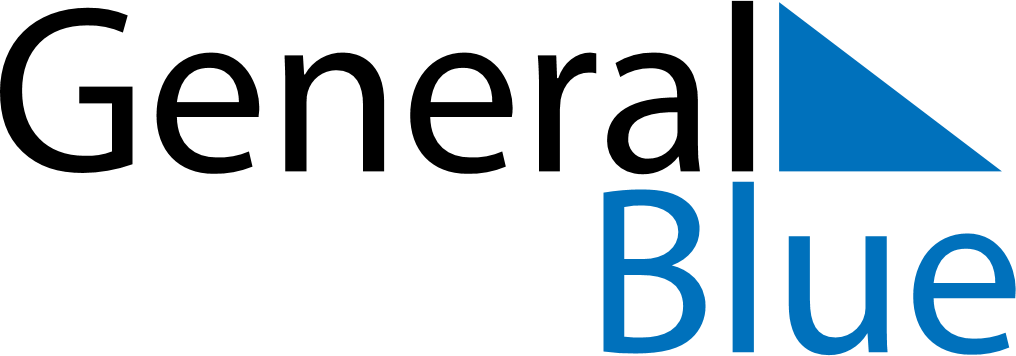 October 2029October 2029October 2029October 2029Costa RicaCosta RicaCosta RicaMondayTuesdayWednesdayThursdayFridaySaturdaySaturdaySunday1234566789101112131314Columbus Day15161718192020212223242526272728293031